Příloha č. 1Vyznačení pronajaté části pozemku č. 4383/1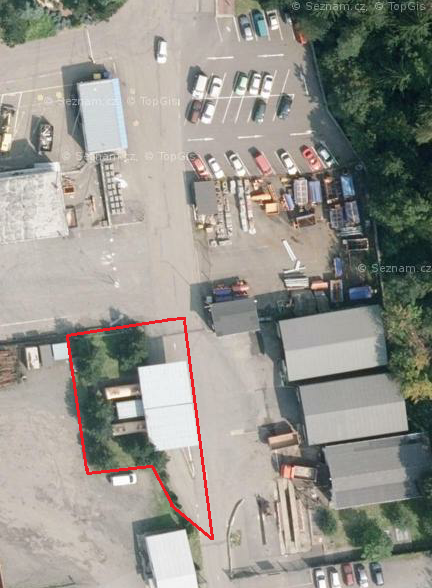 